1  2  3  4  5  6  7  8  9 10 	One     two	   three     four        five       six      seven     eight      nine      ten        11  12  13  14  15  16             eleven  Twelve        thirteen      fourteen 	 fifteen   	  sixteen 17  18  19  20  21   22   seventeen   eighteen nineteen   Twenty       twenty-one        twenty-two                                     23   24   25   26    27    Twenty-three   twenty-four   twenty-five	   twenty-six    twenty-seven      28    29   30    40    50                 twenty-eight      twenty-nine          thirty                 forty                 	 fifty                                   60  70	80  90    100        	sixty          seventy   	  Eighty       ninety   	      a/one hundred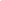 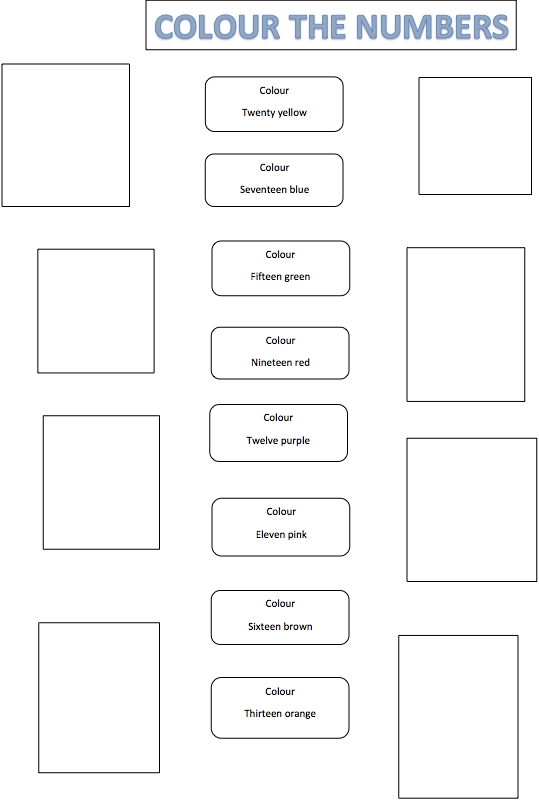 